Innkalling til møte for ledsagere som deltar på 17. mai-toget 2017.Torsdag 27.04, kl. 16.30 -17.00 på Haukåsen skole, personalrommet.Vi gleder oss alle til en flott 17. mai, og et flott tog i byen.17. mai komiteen har bestemt at alle som skal være med som ledsager i toget, må gjennomgå en beredskapsplan.På vegne av togleder på Haukåsen, innkaller jeg deg som ledsager til en gjennomgang av beredskapsplanen den 17. mai 2017. Dette er obligatorisk for å kunne være ledsager i årets tog.NB: Det blir sendt rundt en liste på møtet som man signerer på at man har fått gjennomgått beredskapsrutiner. Mvh.Gyri NævdalBeredskapsansvarlig for 17. mai-toget 2017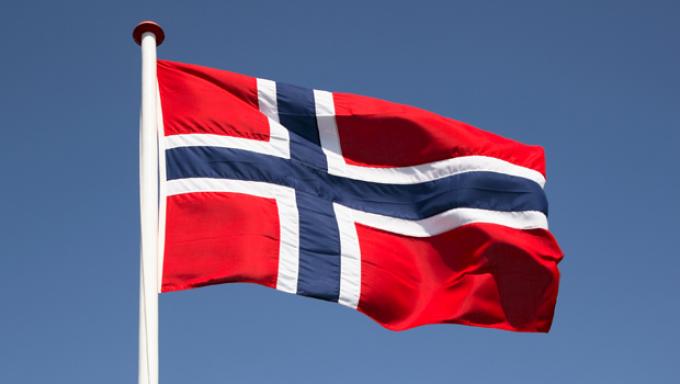 